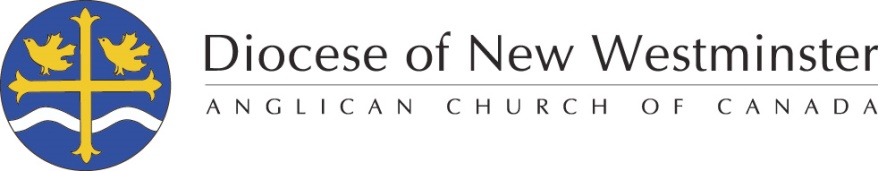 PHOTO and VIDEO RELEASE FORM 2021Please print clearlyDate: _____/ _______/ ____________Please check one:____ I grant the Diocese of New Westminster permission to use my likeness in photographs and/or video in any and all of its publications, digital communications vehicles and in any and all other media, whether now known or hereafter existing, controlled by the Diocese of New Westminster.____I do not grant the Diocese of New Westminster permission to use my likeness in photographs and/or video in any and all of its publications, digital communications vehicles and in any and all other media, whether now known or hereafter existing, controlled by the Diocese of New Westminster.NAME_______________________________________________________SIGNATURE __________________________________________________NAME (of person signing if subject is a minor) _____________________________________________________________RELATIONSHIP TO SUBJECT (if subject is a minor) ___________________________________________ADDRESS   ___________________________________________________                   ____________________________________________________PHONE NUMBER _____________________________________________EMAIL   ______________________________________________________